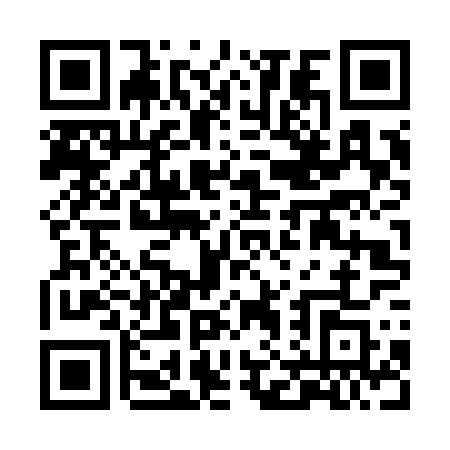 Prayer times for Cruz das Almas, BrazilWed 1 May 2024 - Fri 31 May 2024High Latitude Method: NonePrayer Calculation Method: Muslim World LeagueAsar Calculation Method: ShafiPrayer times provided by https://www.salahtimes.comDateDayFajrSunriseDhuhrAsrMaghribIsha1Wed4:325:4411:332:535:236:312Thu4:325:4411:332:535:226:313Fri4:325:4411:332:535:226:304Sat4:325:4511:332:535:226:305Sun4:325:4511:332:535:216:306Mon4:325:4511:332:535:216:307Tue4:325:4511:332:525:216:298Wed4:325:4511:332:525:206:299Thu4:325:4611:332:525:206:2910Fri4:325:4611:332:525:206:2911Sat4:335:4611:332:525:196:2912Sun4:335:4611:332:525:196:2913Mon4:335:4611:332:525:196:2814Tue4:335:4711:332:515:196:2815Wed4:335:4711:332:515:196:2816Thu4:335:4711:332:515:186:2817Fri4:335:4711:332:515:186:2818Sat4:345:4811:332:515:186:2819Sun4:345:4811:332:515:186:2820Mon4:345:4811:332:515:186:2821Tue4:345:4811:332:515:186:2822Wed4:345:4911:332:515:176:2823Thu4:345:4911:332:515:176:2824Fri4:355:4911:332:515:176:2825Sat4:355:5011:332:515:176:2826Sun4:355:5011:342:515:176:2827Mon4:355:5011:342:515:176:2828Tue4:355:5011:342:515:176:2829Wed4:365:5111:342:515:176:2830Thu4:365:5111:342:515:176:2831Fri4:365:5111:342:515:176:28